РОССИЙСКАЯ ФЕДЕРАЦИЯ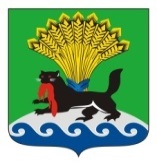 ИРКУТСКАЯ ОБЛАСТЬИРКУТСКОЕ РАЙОННОЕ МУНИЦИПАЛЬНОЕ ОБРАЗОВАНИЕАДМИНИСТРАЦИЯПОСТАНОВЛЕНИЕот «18»  04   2019 г.			№ 180О введении режима функционирования «Повышенная готовность» на территории Иркутского районаВ связи с ожидающимися опасными метеорологическими явлениями погоды на территории Иркутской области, согласно предупреждения Федерального государственного бюджетного учреждения «Иркутское управление по гидрометеорологии и мониторингу окружающей среды»,          19 апреля по области ожидаются порывы западного, северо-западного ветра  23-28 м/с, мокрый снег и снег, метели, гололедные явления, угрозой нарушения функционирования систем жизнеобеспечения Иркутского районного муниципального образования и возникающей угрозы для населения и объектов экономики на территории Иркутского районного муниципального образования, в целях обеспечения готовности сил и средств звена территориальной подсистемы единой государственной системы предупреждения и ликвидации чрезвычайных ситуаций (далее – ЧС) Иркутского районного муниципального образования Иркутской области к оперативному реагированию, руководствуясь ст. 4.1 Федерального закона от 21.12.1994 № 68-ФЗ «О защите населения и территорий от чрезвычайных ситуаций природного и техногенного характера», частью 2 ст.14, п.7 ч.1 ст. 15 Федерального закона от 06.10.2003 № 131-ФЗ «Об общих принципах организации местного самоуправления в Российской Федерации», Постановлением Правительства Российской Федерации от 30.12.2003 № 794 «О единой государственной  системе предупреждения и ликвидации чрезвычайных ситуаций», протоколом заседания постоянно действующего оперативного штаба по координации действий сил и средств муниципального звена Иркутского района территориальной подсистемы Иркутской области единой государственной системы предупреждения и ликвидации чрезвычайных ситуаций администрации Иркутского районного муниципального образования от 18.04.2019 №2, ст. 39, 45, 54 Устава Иркутского районного муниципального образования, администрация Иркутского районного муниципального образования ПОСТАНОВЛЯЕТ:Ввести для звена территориальной подсистемы единой государственной системы предупреждения и ликвидации ЧС Иркутского районного муниципального образования Иркутской области режим функционирования «Повышенная готовность» с 16.00 часов 18.04.2019 до особого распоряжения, установить местный уровень реагирования.Организовать дежурство руководящего состава администрации Иркутского районного  муниципального образования в период действия режима функционирования «Повышенная готовность» звена территориальной подсистемы единой государственной системы предупреждения и ликвидации ЧС Иркутского районного муниципального образования Иркутской области.Силами и средствами, привлекаемыми к проведению мероприятий по предупреждению ЧС считать силы и средства всех систем жизнеобеспечения, энергообеспечения и объектов  социальной сферы, коммунальных служб, обслуживающих население и объекты экономики Иркутского районного муниципального образования, а также пожарно-спасательного гарнизона 
г. Иркутска и Иркутского района, МУ МВД России «Иркутское», ОГБУЗ «Иркутская районная больница», организаций разных форм собственности.МКУ «Служба ГО и ЧС ИРМО» обеспечить готовность сил и средств звена территориальной подсистемы единой государственной системы предупреждения и ликвидации ЧС Иркутского районного муниципального образования Иркутской области.Отделу ЕДДС МКУ «Служба ГО и ЧС ИРМО» организовать сбор, обобщение поступающей информации и своевременное представление докладов об угрозе возникновения и (или) возникновении чрезвычайных ситуаций природного и техногенного характера председателю КЧС и ПБ администрации Иркутского района.МКУ «Служба ГО и ЧС ИРМО» уточнить планы действий (взаимодействия) по предупреждению и ликвидации чрезвычайных ситуаций природного и техногенного характера, планы первоочередного жизнеобеспечения населения, усилить контроль за состоянием окружающей среды, прогнозирование возникновения чрезвычайных ситуаций и их последствий.Администрации Иркутского районного муниципального образования: обеспечить принятие оперативных мер по предупреждению возникновения чрезвычайных ситуаций, снижению размеров ущерба и потерь в случае их возникновения, в соответствии с Федеральным законом от 21.12.1994 № 68-ФЗ «О защите населения и территорий от чрезвычайных ситуаций природного и техногенного характера» (далее – № 68-ФЗ), а также повышению устойчивости и безопасности функционирования организаций в чрезвычайных ситуациях; в случае возникновения необходимости при наступлении чрезвычайной ситуации, восполнить резервы материальных ресурсов, созданных для ликвидации чрезвычайных ситуаций на территории Иркутского районного муниципального образования.	8. Рекомендовать главам муниципальных образований Иркутского района: в установленном законом № 68-ФЗ порядке провести исчерпывающий комплекс мероприятий в пределах своих полномочий на соответствующих территориях и объектах в режиме функционирования «Повышенная готовность»; организовать круглосуточное дежурство руководящего состава органов местного самоуправления муниципальных образований Иркутского района; организовать приведение в готовность сил и средств звеньев первого уровня звена территориальной подсистемы единой государственной системы  предупреждения и ликвидации ЧС Иркутского районного муниципального образования Иркутской области на случай угрозы и (или) возникновения ЧС, обеспечить своевременное реагирование на ухудшение оперативной обстановки;обеспечить доведение до местного населения через средства массовой информации и по иным каналам информации об ухудшении оперативной обстановки, усилить разъяснительную работу среди населения о правилах поведения при возникновении ЧС;организовать работу по размещению наглядной агитации по вопросам соблюдения мер безопасности и необходимых действий при ЧС; через единую дежурно-диспетчерскую  службу Иркутского районного муниципального образования организовать своевременное представление докладов об угрозе и (или) возникновении ЧС в оперативный штаб на период  действия режима функционирования «Повышенная готовность» на территории Иркутского районного муниципального образования по телефону 
8(3952)717-112 либо на адрес электронной почты 112@irkraion.ru 	9. Опубликовать настоящее постановление в газете «Ангарские огни» и разместить в информационно-телекоммуникационной сети «Интернет» на официальном сайте Иркутского районного муниципального образования – www.irkraion.ru 	10. Контроль исполнения настоящего постановления оставляю за собой.Мэр  района                                                	Л.П. Фролов